Leestaak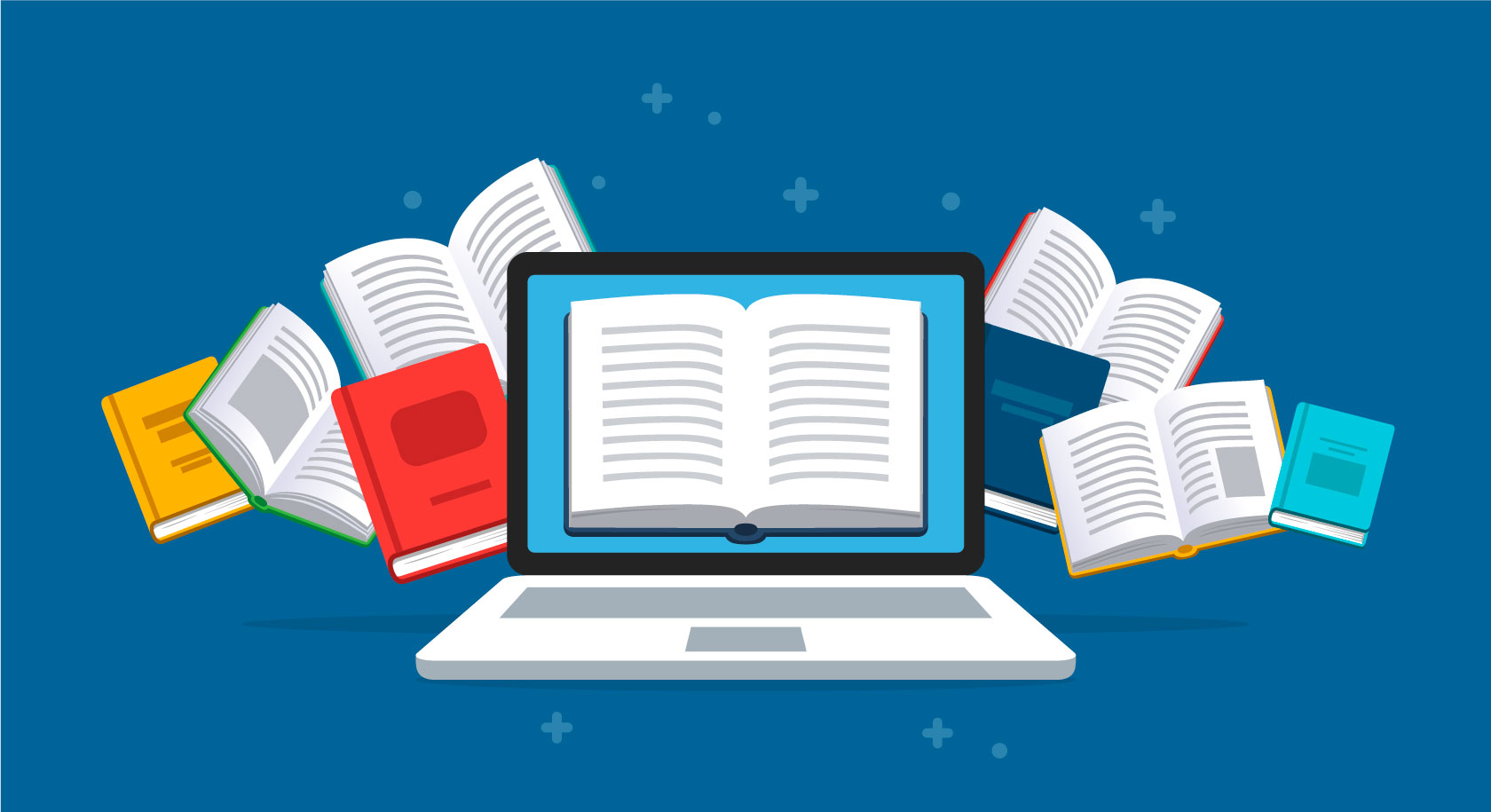 van de dagleerjaar 21	Welk seizoen is het in het verhaal? Noteer het hier: ____________________2	Het zwembad is een log ding.	Welk woord past niet bij log? Kruis aan. 	klein	onhandig	zwaar3	Waarom moeten Anna en Sam het zwembad niet oppompen? Schrijf een korte zin. ________________________________________________________________________________________________________________________________4	Zou jij graag zwemmen in je huis? Kruis aan.  ja	 neeWaarom? Schrijf een korte zin. ________________________________________________________________________________________________________________________________